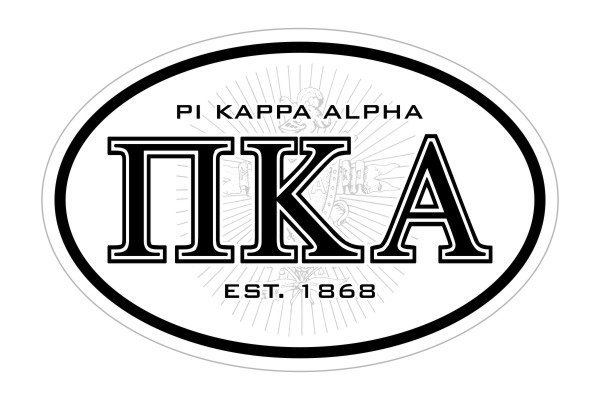 Brothers, Please join me at this year’s Alumni Weekend April 27th and 28th.  Please forward to all of our brothers as we would really like to have a phenomenal turnout this year.  Friday April 28thAlumni Cocktail PartyPi Kappa Alpha Mansion 1401 North Sprigg StreetCape Girardeau, Mo 63701Drinks and Appetizers ProvidedSaturday 9am shotgun start at Cape Girardeau Country Club4-man Scramble$65 per person includes bloody mary, lunch, and beer.Team Mulligans $20Team Skins $30 ______________________________________________________ Contact Robbie Guard with Payment and signup options or send check made to EI Alumni Association to:Robbie Guard1610 N. Kingshighway Suite 102Cape Girardeau, Mo 63701rguard@mrvbanks.com573-450-3396Player 1:_____________________________________Player 2:_____________________________________Player 3:_____________________________________Player 4:_____________________________________Total Enclosed ________________________